1.IDENTIFICAÇÃO DO PRODUTO E DA EMPRESA2. IDENTIFICAÇÃO DE PERIGOSOS3. COMPOSIÇÃO E INFORMAÇÕES SOBRE OS INGREDIENTES4. MEDIDAS DE PRIMEIROS-SOCORROS5. MEDIDAS DE COMBATE A INCENDIO6.MEDIDAS DE CONTROLE PARA DERRAMAMENTO OU VAZAMENTO7.MANUSEIO E ARMAZENAMENTO8.CONTROLE DE EXPOSIÇÃO E PROTEÇÃO INDIVIDUAL9. PROPRIEDADES FÍSICAS E QUÍMICAS10. ESTABILIDADE E REATIVIDADE11. INFORMAÇÕES TOXICOLÓGICAS12. INFORMAÇÕES ECOLÓGICAS13. CONSIDERAÇÕES SOBRE TRATAMENTO E DISPOSIÇÃO14. INFORMAÇÕES SOBRE TRANSPORTE15. REGULAMENTAÇÕES16. OUTRAS INFORMAÇÕESCONTROLE DA APROVAÇÃO E RESUMO DA REVISÃO ATUALNome do produto:Código interno:Código interno:LIMPA BICO Flex  N/AN/AEmpresa:Empresa:Telefone de emergência:Vipes do Brasil Comércio e Importação LTDA. Vipes do Brasil Comércio e Importação LTDA. (51) 3364-6565Endereço:Endereço:Av. Francisco Silveira Bitencourt, 1369 / 11 - Sarandi, Porto Alegre - RS, 91150-010Av. Francisco Silveira Bitencourt, 1369 / 11 - Sarandi, Porto Alegre - RS, 91150-010Classificação da substância ou misturaLíquidos inflamáveis – Categoria 3Corrosão/Irritação à pele – Categoria 2Toxicidade para órgãos-alvo específicos – Exposição única – Categoria 3Perigo por aspiração – Categoria 1Perigoso ao ambiente aquático – Crônico – Categoria 2Elementos apropriados para rotulagem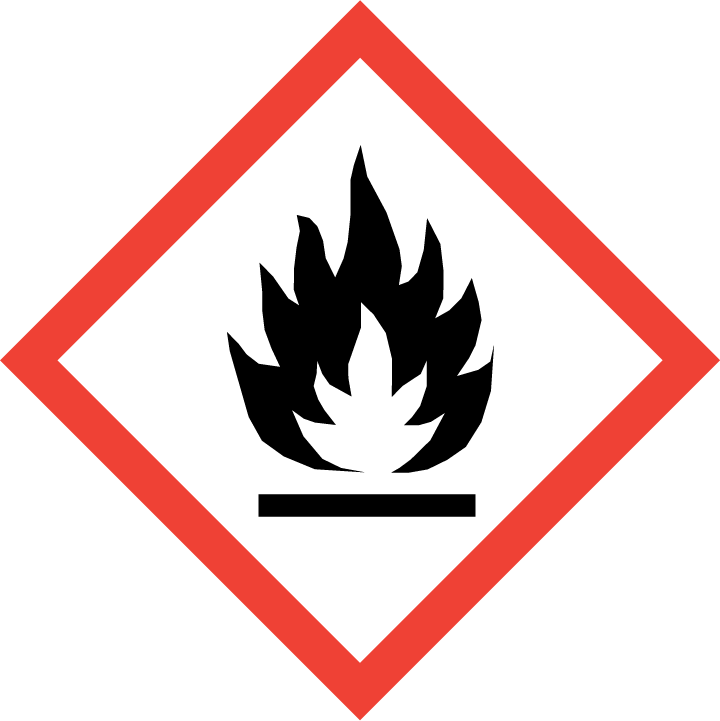 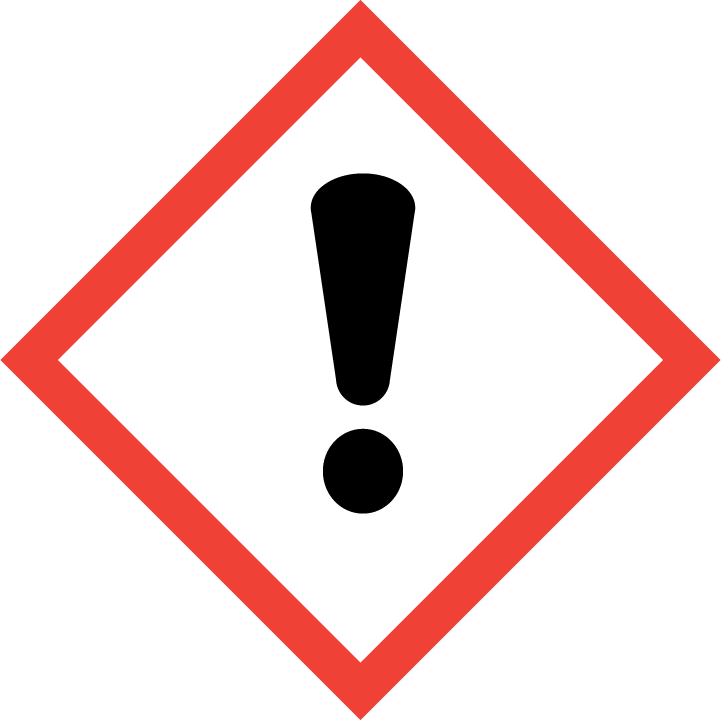 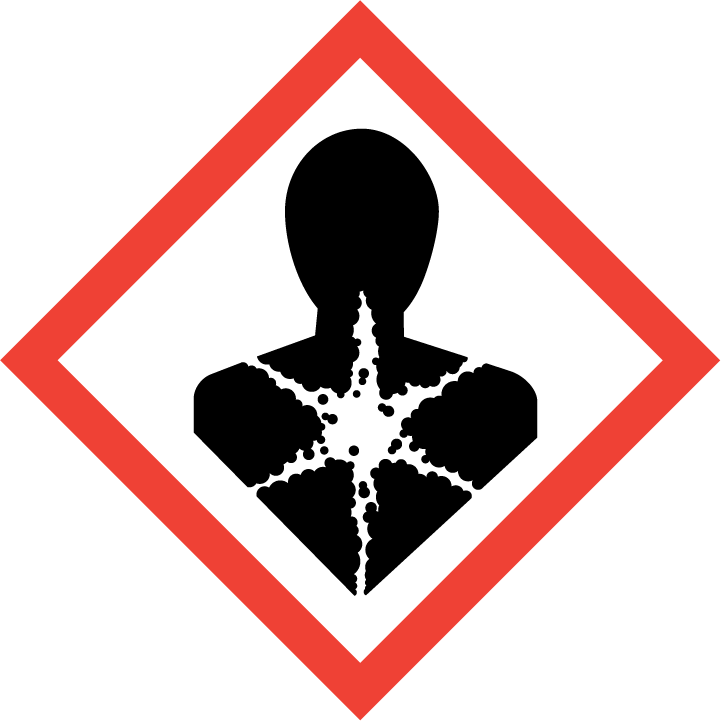 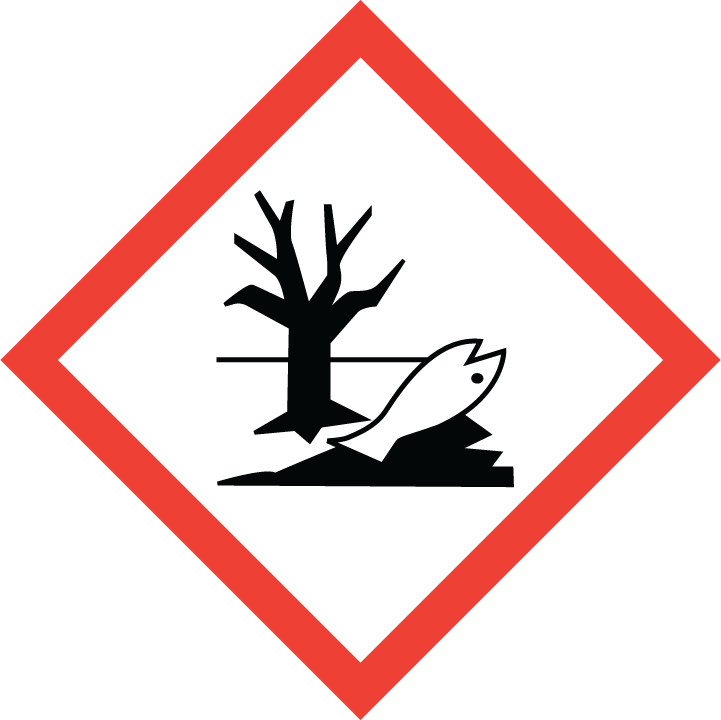 Palavra de advertênciaPerigoFrases de perigoH226 – Líquidos e vapores inflamáveisH315 – Provoca irritação à peleH336 – Pode provocar sonolência ou vertigemH304 – Pode ser fatal se ingerido e penetrar nas vias respiratóriasH411 – Tóxico para os organismos aquáticos com efeitos prolongadosFrases de precauçãoPrevenção: Mantenha afastado do calor/faísca/chama aberta/superfícies quentes. – Não fume. Mantenha o recipiente hermeticamente fechado. Aterre o vaso contentor e o receptor do produto durante transferências. Utilize equipamento à prova de explosão. Utilize apenas ferramentas antifaiscantes. Evite o acúmulo de cargas eletrostáticas. Lave cuidadosamente após o manuseio. Use luvas de proteção/ roupa de proteção/proteção ocular/proteção facial. Evite inalar os gases/vapores. Utilize apenas ao ar livre ou em locais bem ventilados. Evite a liberação para o meio ambiente.Resposta a emergência:Em caso de contato com a pele: Retire imediatamente a roupa contaminada. Lave-a antes de usá-la novamente. Enxágue a pele com água/tome uma ducha. Em caso de irritação cutânea: Consulte um médico. Em caso de incêndio: Para a extinção utilize espuma, pó químico ou dióxido de carbono (CO2). Em caso de inalação: Remova a pessoa para local ventilado e a mantenha em repouso numa posição que não dificulte a respiração. Caso sinta indisposição, consulte um médico. Em caso de ingestão: Não provoque vômito. Contate imediatamente um médico. Recolha o material derramado.Armazenamento:Armazene em local bem ventilado. Mantenha em local fresco. Mantenha o recipiente hermeticamente fechado. Armazene em local fechado à chave.Disposição:Descarte o conteúdo/recipiente em pontos de coleta autorizados conforme resolução CONAMA 362/05.Outros perigos que não resultam em uma classificaçãoNão conhecidos.SUBSTÂNCIAXMISTURANome químico ou comumCAS numberConcentração % (em Peso)Solvente Alifático e aromáticosSegredo industrial10 – 20Aditivos especiaisSegredo industrial70 - 90Medidas de primeiros socorrosMedidas de primeiros socorrosInalação:Remova a pessoa para local ventilado e a mantenha em repouso numa posição que não dificulte a respiração. Se necessário, administrar oxigênio. Caso sinta indisposição, consulte um médico.Contato com a pele:Remover as roupas e sapatos contaminados e colocar a pessoa sob o chuveiro de emergência ou em outra fonte de água limpa abundante, descontaminar as partes atingidas. Providenciar socorro médico, se necessário.Contato com os olhos:Lavar imediata e continuamente os olhos com água corrente durante 15 minutos, no mínimo. Durante a lavagem, manter as pálpebras abertas para garantir a irrigação dos tecidos oculares. Providenciar socorro médico, se necessário.Ingestão:Se ingerido, não provocar vômito. Fazer a diluição imediatamente, fornecendo a pessoa grande quantidade de água. Se ocorrer vômito espontâneo, fornecer água adicional e manter a vítima em local fresco. Providenciar socorro médico.Notas para o médicoRealizar tratamento sintomático.Meios de extinção apropriadosPó químico, espuma resistente ao álcool, dióxido de carbono CO2, neblina de água, em ultimo caso.Meios de extinção não recomendadosDirecionar jato de água direto ao produto.Medidas de proteção da equipe de combate a incêndioUsar EPIs apropriados.Precauções pessoais, equipamento de proteção e procedimentos de emergênciaPara o pessoal que não faz parte dos serviços de emergência:Evitar contato com a pele e os olhos.Para o pessoal do serviço de emergência:Utilizar luvas, óculos de segurança e botas de segurançaPrecauções ao meio ambienteEvite que o produto derramado atinja cursos d’água e esgotos.Métodos e materiaIs para a contenção limpeza:Elimine toda e qualquer fonte de ignição. Impeça fagulhas ou chamas. Não fume.Conter o vazamento adsorvendo o produto com areia seca, terra, vermiculita, ou qualquer outro material inerte. Colete o material adsorvido em recipientes apropriados e remova-os para local seguro.Precauções para manuseio seguroUtilizar o produto segundo as recomendações e somente para a finalidade a qual se destina. Ler atentamente o rótulo antes da utilização.Condições de armazenamento seguro, incluindo qualquer incompatibilidadeArmazenar em local fresco e seco. Mantenha o produto fechado em sua embalagem original para a conservação da qualidade do material, protegido do sol e calor. Não expor a temperaturas acima de 50ºC, faíscas e fogo. Não reutilize as embalagens vazias para outros fins.Parâmetros de controleParâmetros de controleParâmetros de controleDados referente ao ATIVO:Dados referente ao ATIVO:Não estabelecido.Dados referente ao SOLVENTE ALIFÁTICO:Dados referente ao SOLVENTE ALIFÁTICO:Não estabelecido.Medidas de controle de engenhariaMedidas de controle de engenhariaMedidas de controle de engenhariaPromova ventilação combinada com exaustão local. Chuveiro de emergência e lava olhos disponíveis na área de trabalho. As medidas de controle de engenharia são as mais efetivas para reduzir a exposição ao produto.Promova ventilação combinada com exaustão local. Chuveiro de emergência e lava olhos disponíveis na área de trabalho. As medidas de controle de engenharia são as mais efetivas para reduzir a exposição ao produto.Promova ventilação combinada com exaustão local. Chuveiro de emergência e lava olhos disponíveis na área de trabalho. As medidas de controle de engenharia são as mais efetivas para reduzir a exposição ao produto.Equipamento de proteção individual apropriadoEquipamento de proteção individual apropriadoEquipamento de proteção individual apropriadoProteção dos olhos/face:Recomenda-se o uso de óculos de proteção.Recomenda-se o uso de óculos de proteção.Proteção da pele e do corpo:Recomenda-se o uso de luvas de borracha.Recomenda-se o uso de luvas de borracha.Proteção respiratória:Recomenda-se o uso de máscara com filtro contra vapores orgânicos.Recomenda-se o uso de máscara com filtro contra vapores orgânicos.Perigos térmicos:Não conhecidos.Não conhecidos.AspectoAspectoEstado físico:Líquido límpidoCor:IncolorOdor:                                       CaracterísticoOdor:                                       CaracterísticopHpHNão disponívelNão disponívelPonto de fulgor (V.F.)           Mín. 21°CPonto de fulgor (V.F.)           Mín. 21°CInflamabilidade (sólido; gás):  Líquido inflamávelInflamabilidade (sólido; gás):  Líquido inflamávelDensidade relativa 20° C :                       800 kg/LDensidade relativa 20° C :                       800 kg/LSolubilidade (s):                        Insolúvel em água. Miscível em outros solventes de petróleoSolubilidade (s):                        Insolúvel em água. Miscível em outros solventes de petróleoViscosidade @ 40 C :                                    2 a 4,5 cstViscosidade @ 40 C :                                    2 a 4,5 cstPonto de fusão: congelamento:             -114CPonto de fusão: congelamento:             -114CTAXA DE EVAPORACÃO:                 44 mmHg a 20 °CPressão de vapor:                          40 mmHg a 19° CCoeficiente de participação – n octano/água: Log Kow -031TAXA DE EVAPORACÃO:                 44 mmHg a 20 °CPressão de vapor:                          40 mmHg a 19° CCoeficiente de participação – n octano/água: Log Kow -031Estabilidade químicaEm condições normais é estável.ReatividadeEm condições normais, não reage.Possibilidade de reações perigosasNão conhecidos.Condições a serem evitadasTemperaturas altas e umidade.Materiais ou substâncias incompatíveisOxidantes fortes.Produtos perigosos da decomposiçãoEm combustão, libera vapores tóxicos e irritantes.Toxicidade agudaDL oral teórico > 5000 mg/KgCorrosão/irritação da peleProvoca irritação à pele.Lesões oculares graves/irritação ocularNão disponível.Sensibilização respiratória ou à peleNão disponível.Mutagenicidade em células germinativasNão disponível.CarcinogenicidadeNão disponível.Toxicidade à reproduçãoNão tóxico.Toxicidade para órgãos-alvo específicos – exposição únicaPode provocar sonolência ou vertigem.Toxicidade para órgãos-alvo específicos – exposição repetidaNão tóxico.Perigos por aspiraçãoPode ser fatal se ingerido e penetrar nas vias respiratórias.Efeitos ambientais, comportamentos e impactos do produtoEfeitos ambientais, comportamentos e impactos do produtoEfeitos ambientais, comportamentos e impactos do produtoEcotoxicidadeTóxico para os organismos aquáticos com efeitos prolongados.Persistência e degradabilidadeÉ esperada baixa degradação e alta persistência.Potencial bioacumulativoÉ esperado potencial de bioacumulação.Mobilidade no soloNão determinada.Outros efeitos adversosNão conhecidos.Métodos recomendados para destinação finalConforme legislação vigente.Regulamentações nacionais e internacionaisRegulamentações nacionais e internacionaisConforme legislação vigente.Conforme legislação vigente.TerrestresDecreto nº 96.044, 18 de maio de 1988: Aprova o Regulamento para o Transporte Rodoviário de Produtos Perigosos e dá outras providencias.Agência Nacional de Transportes Terrestres (ANTT): Resoluções Nº. 420/04, 701/04, 1644/06, 2975/08 e 3383/10HidroviárioDPC – Diretoria de Portos e Costas (Transportes em águas brasileiras)Normas de Autoridade Marítima (NORMAM)NORMAM 01/DPC: Embarcações Empregadas na Navegação em Mar AbertoNORMAM 02/DPC: Embarcações Empregadas na Navegação InteriorIMO – “InternationalMaritimeOrganization” (Organização Marítima Internacional)DAC – Departamento de Aviação Civil: IAC 153-1001. Instrução de Aviação Civil – Normas para o transporte de artigos perigosos em aeronaves civis.AéreoIATA – “International Air TransportAssociation” (Associação Internacional de Transporte Aéreo)PRODUTO NÃO ENQUADRADO NA RESOLUÇÃO NACIONAL EM VIGOR SOBRE TRANSPORTE DE PRODUTO PERIGOSO.PRODUTO NÃO ENQUADRADO NA RESOLUÇÃO NACIONAL EM VIGOR SOBRE TRANSPORTE DE PRODUTO PERIGOSO.Especificações para o produto químicoABNT – NBR 14725Informações importantes, mas não especificamente descritas às seções anterioresAs informações contidas nesta Ficha referem-se a um produto específico e podem não ser válidas onde esse produto estiver sendo usado em combinação com outros.Com os dados desta ficha, não se pretende estabelecer informações absolutas e definitivas sobre o produto e seus riscos, mas subsidiar com informações, diante do que se conhecem, funcionários, clientes e usuários para sua proteção individual, manutenção da continuidade operacional e preservação do Meio Ambiente.Referências bibliográficas[ABNT] ASSOCIAÇÃO BRASILEIRA DE NORMAS TÉCNICAS NBR 14725; adoção GHS[ECHA] UNIÃO EUROPÉIA. ECHA EuropeanChemicalAgency[NR] NORMA REGULAMENTADORA – NR15 – Atividades e Operações insalubresFISPQ FabricanteLegendas e abreviaturasNR – Norma Regulamentadora (do Ministério do Trabalho – Brasil)CAS – Chemical Abstract ServiceELABORAÇÃOREVISÃO / ANÁLISEEm 08/09/2016Em 14/06/2017Motivo da revisão: Atualização das informações / readequação à ABNT-NBR 14725-4:2014.Motivo da revisão: Atualização das informações / readequação à ABNT-NBR 14725-4:2014.